     ПРОЕКТ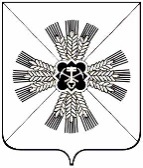 РОССИЙСКАЯ ФЕДЕРАЦИЯКЕМЕРОВСКАЯ ОБЛАСТЬ - КУЗБАССПРОМЫШЛЕННОВСКИЙ МУНИЦИПАЛЬНЫЙ ОКРУГСОВЕТ НАРОДНЫХ ДЕПУТАТОВПРОМЫШЛЕННОВСКОГО МУНИЦИПАЛЬНОГО ОКРУГА1-й созыв, 20-е заседаниеРЕШЕНИЕот _________ № _____пгт. ПромышленнаяОб утверждении Положения о комиссии по восстановлению прав реабилитированных жертв политических репрессий В соответствии с Федеральным законом от 06.10.2003 № 131-ФЗ                 «Об общих принципах организации местного самоуправления в Российской Федерации», Уставом Промышленновского муниципального округа Кемеровской области - Кузбасса, с Законом Российской Федерации                    от 18.10.1991 № 1761-1 «О реабилитации жертв политических репрессий», Совет народных депутатов Промышленновского муниципального округа РЕШИЛ:1. Утвердить Положение о комиссии по восстановлению прав реабилитированных жертв политических репрессий согласно приложению к настоящему решению.2. Признать утратившим силу решение Промышленновского районного Совета народных депутатов от 19.02.2002 № 237 «Об утверждении Положения о районной комиссии по восстановлению прав реабилитированных жертв политических репрессий».3. Настоящее решение подлежит размещению на официальном сайте  администрации Промышленновского муниципального округа в сети Интернет.4. Контроль за исполнением настоящего решения возложить на комитет по вопросам социальной политики (А.Н. Воронков).5. Настоящее решение вступает в силу с даты подписания.                              Председатель              Совета народных депутатов  Промышленновского муниципального округа                              Е.А. Ващенко                                ГлаваПромышленновского  муниципального округа                               Д.П. Ильин